CAHIER DE GRAPHISME FICHE 9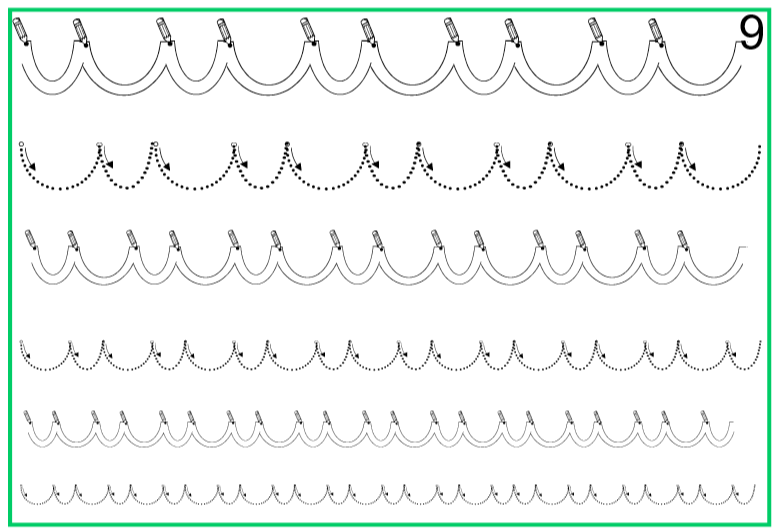 